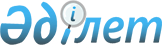 Глубокое ауданында тұрғын үй көмегін көрсетудің мөлшері мен тәртібін айқындау туралыШығыс Қазақстан облысы Глубокое аудандық мәслихатының 2024 жылғы 20 наурыздағы № 10/5-VIII шешімі. Шығыс Қазақстан облысының Әділет департаментінде 2024 жылғы 28 наурызда № 8980-16 болып тіркелді
      Қазақстан Республикасының "Тұрғын үй қатынастары туралы" Заңының 97-бабының 5-тармағына, Қазақстан Республикасының "Қазақстан Республикасындағы жергілікті мемлекеттік басқару және өзін-өзі басқару туралы" Заңының 6-бабы 1-тармағының 15) тармақшасына сәйкес, Глубокое аудандық мәслихаты ШЕШІМ ҚАБЫЛДАДЫ:
      1. Осы шешімнің 1-қосымшасына сәйкес Глубокое ауданында тұрғын үй көмегін көрсетудің мөлшері мен тәртібі айқындалсын.
      2. Осы шешімнің 2-қосымшасына сәйкес Глубокое аудандық мәслихатының кейбір шешімдерінің күші жойылды деп танылсын.
      3. Осы шешім оның алғашқы ресми жарияланған күнінен кейін күнтізбелік он күн өткен соң қолданысқа енгізіледі. Глубокое ауданында тұрғын үй көмегін көрсетудің мөлшері мен тәртібі
      1. Тұрғын үй көмегі тиісті қаржы жылына жергілікті бюджет қаражаты есебінен Глубокое ауданында тұратын, Қазақстан Республикасының аумағындағы жалғыз тұрғынжайы ретінде меншік құқығындағы тұрғынжайда тұрақты тіркелген және тұратын аз қамтылған отбасыларға (азаматтарға), сондай-ақ мемлекеттік тұрғын үй қорынан берілген тұрғынжайды және жеке тұрғын үй қорынан жергілікті атқарушы орган жалға алған тұрғынжайды жалдаушыларға (қосымша жалдаушыларға):
      кондоминиум объектісін басқаруға және кондоминиум объектісінің ортақ мүлкін күтіп-ұстауға, оның ішінде кондоминиум объектісінің ортақ мүлкін күрделі жөндеуге жұмсалатын шығыстарға;
      коммуналдық қызметтерді және телекоммуникация желісіне қосылған телефон үшін абоненттік төлемақының ұлғаюы бөлігінде көрсетілетін байланыс қызметтерін тұтынуға;
      мемлекеттік тұрғын үй қорынан берілген тұрғынжайды және жеке тұрғын үй қорынан жергілікті атқарушы орган жалға алған тұрғынжайды пайдаланғаны үшін шығыстарды төлеуге беріледі.
      Аз қамтылған отбасының (азаматтардың) тұрғын үй көмегін есептеуге қабылданатын шығыстары жоғарыда көрсетілген бағыттардың әрқайсысы бойынша шығыстардың сомасы ретінде айқындалады.
      2. Тұрғын үй көмегін тағайындауды "Шығыс Қазақстан облысы Глубокое ауданының жұмыспен қамту және әлеуметтік бағдарламалар бөлімі" мемлекеттік мекемесі (бұдан әрі – уәкілетті орган) жүзеге асырады.
      3. Аз қамтылған отбасының (азаматтың) жиынтық табысын уәкілетті орган тұрғын үй көмегін тағайындауға өтініш білдірген тоқсанның алдындағы тоқсанға "Тұрғын үй көмегін беру қағидаларын бекіту туралы" (келесіде - Қағида) Қазақстан Республикасының Өнеркәсіп және құрылыс министрінің 2023 жылғы 8 желтоқсандағы № 117 бұйрығымен (Нормативтік құқықтық актілерді мемлекеттік тіркеу тізілімінде № 33763 болып тіркелген) айқындалған тәртіппен есептейді.
      4. Тұрғын үй көмегі кондоминиум объектісін басқаруға және кондоминиум объектісінің ортақ мүлкін күтіп-ұстауға, оның ішінде кондоминиум объектісінің ортақ мүлкін күрделі жөндеуге жұмсалатын шығыстарды, коммуналдық қызметтерді және телекоммуникация желісіне қосылған телефон үшін абоненттік төлемақының өсуі бөлігінде байланыс қызметтерін тұтынуға, мемлекеттік тұрғын үй қорынан берілген тұрғынжайды және жеке тұрғын үй қорынан жергілікті атқарушы орган жалдаған тұрғынжайды пайдаланғаны үшін шығыстарды төлеу сомасы мен аз қамтылған отбасының (азаматтардың) осы мақсаттарға жұмсалатын шығыстарының жол берілетін шекті деңгейі 10 (он) пайыз мөлшерінде белгіленсін.
      Тұрғын үй көмегін тағайындау кезінде өтемдік шаралармен көзделген тұрғын үй алаңының нормативі Қазақстан Республикасының тұрғын үй заңнамасында белгіленген тұрғын үймен қамтамасыз ету нормативі қолданылады.
      5. Телекоммуникация қызметтерін көрсеткені үшін абоненттік төлемақы тарифінің өсуін өтеу "Әлеуметтік қорғалатын азаматтарға телекоммуникация қызметтерін көрсеткені үшін абоненттік төлемақы тарифтерінің өсуін өтеу мөлшерін айқындау және қағидаларын бекіту туралы" Қазақстан Республикасының Цифрлық даму, инновациялар және аэроғарыш өнеркәсібі министрінің 2023 жылғы 28 шiлдедегi № 295/НҚ бұйрығына (Нормативтік құқықтық актілерді мемлекеттік тіркеу тізілімінде № 33200 болып тіркелген) сәйкес жүзеге асырылады.
      6. Аз қамтылған отбасы (азамат) (немесе оның сенімхатқа, заңдарға, сот шешіміне не әкімшілік құжатқа негізделген өкілі) тұрғын үй көмегін тағайындау үшін тоқсанына бір рет Қағидаға сәйкес "Азаматтарға арналған үкімет" мемлекеттік корпорациясы" коммерциялық емес акционерлік қоғамына және/немесе "электрондық үкімет" веб-порталына (бұдан әрі – Мемлекеттік корпорация) жүгінеді.
      Құжаттарды қарау және тұрғын үй көмегін көрсету туралы шешім қабылдау немесе көрсетуден бас тарту туралы дәлелді жауап беру мерзімі Мемлекеттік корпорациядан немесе "электрондық үкіметтің" веб-порталынан құжаттардың толық топтамасын қабылдаған күннен бастап сегіз жұмыс күнін құрайды.
      7. Тұрғын үй көмегі аз қамтылған отбасыларға (азаматтарға) кондоминиум объектісін басқаруға және кондоминиум объектісінің ортақ мүлкін күтіп-ұстауға, оның ішінде шығыстар сметасына сәйкес кондоминиум объектісінің ортақ мүлкін күрделі жөндеуге және коммуналдық қызметтерге ақы төлеу шоттары бойынша жеткізушілер ұсынған ай сайынғы жарналар туралы шоттарға бюджет қаражаты есебінен көрсетіледі.
      8. "Тұрғын үй көмегін тағайындау" мемлекеттік қызметті көрсетуден бас тарту үшін негіздері, сондай-ақ тұрғын үй көмегін тағайындау мәселелері бойынша уәкілетті органның және (немесе) оның лауазымды адамдарының шешімдеріне, әрекеттеріне (әрекетсіздігіне) шағымдану тәртібі Қағидамен айқындалады.
      9. Аз қамтамасыз етілген отбасыларға (азаматтарға) тұрғын үй көмегін төлеуді уәкілетті орган есептелген сомаларды тұрғын үй көмегін алушылардың жеке шоттарына екінші деңгейдегі банктер арқылы аудару жолымен жүзеге асырады. Глубокое аудандық мәслихатының күші жойылған кейбір шешімдерінің тізімі
      1. Глубокое аудандық мәслихатының 2015 жылғы 25 ақпандағы № 33/2-V "Тұрғын үй көмегін көрсетудің мөлшері мен тәртібін айқындау Қағидаларын бекіту туралы" шешімі (Нормативтік құқықтық актілерді мемлекеттік тіркеу тізілімінде № 3794 болып тіркелген).
      2. Глубокое аудандық мәслихатының 2016 жылғы 12 сәуірдегі № 2/4-VI "Глубокое аудандық мәслихатының 2015 жылғы 25 ақпандағы № 33/2-V "Тұрғын үй көмегін көрсетудің мөлшері мен тәртібін айқындау Қағидаларын бекіту туралы" шешіміне өзгерістер енгізу туралы" шешімі (Нормативтік құқықтық актілерді мемлекеттік тіркеу тізілімінде № 4528 болып тіркелген).
      3. Глубокое аудандық мәслихатының 2018 жылғы 5 қыркүйектегі № 24/9-VI "Глубокое аудандық мәслихатының 2015 жылғы 25 ақпандағы № 33/2-V "Тұрғын үй көмегін көрсетудің мөлшері мен тәртібін айқындау Қағидаларын бекіту туралы" шешіміне өзгерістер енгізу туралы" шешімі (Нормативтік құқықтық актілерді мемлекеттік тіркеу тізілімінде № 5-9-181 болып тіркелген).
      4. Глубокое аудандық мәслихатының 2019 жылғы 22 қарашадағы № 36/4-VI "Глубокое аудандық мәслихатының 2015 жылғы 25 ақпандағы № 33/2-V "Тұрғын үй көмегін көрсетудің мөлшері мен тәртібін айқындау Қағидаларын бекіту туралы" шешіміне өзгерістер енгізу туралы" шешімі (Нормативтік құқықтық актілерді мемлекеттік тіркеу тізілімінде № 6364 болып тіркелген).
      5. Глубокое аудандық мәслихатының 2020 жылғы 27 наурыздағы № 39/10-VI "Глубокое аудандық мәслихатының 2015 жылғы 25 ақпандағы № 33/2-V "Тұрғын үй көмегін көрсетудің мөлшері мен тәртібін айқындау Қағидаларын бекіту туралы" шешіміне өзгерістер енгізу туралы" шешімі (Нормативтік құқықтық актілерді мемлекеттік тіркеу тізілімінде № 6847 болып тіркелген).
      6. Глубокое аудандық мәслихатының 2020 жылғы 28 желтоқсандағы № 55/7-VI "Глубокое аудандық мәслихатының 2015 жылғы 25 ақпандағы № 33/2-V "Тұрғын үй көмегін көрсетудің мөлшері мен тәртібін айқындау Қағидаларын бекіту туралы" шешіміне өзгерістер енгізу туралы" шешімі (Нормативтік құқықтық актілерді мемлекеттік тіркеу тізілімінде № 8230 болып тіркелген).
      7. Глубокое аудандық мәслихатының 2022 жылғы 22 қазандағы № 25/3-VII "Глубокое аудандық мәслихатының 2015 жылғы 25 ақпандағы № 33/2-V "Тұрғын үй көмегін көрсетудің мөлшері мен тәртібін айқындау Қағидаларын бекіту туралы" шешіміне өзгерістер енгізу туралы" шешімі (Нормативтік құқықтық актілерді мемлекеттік тіркеу тізілімінде № 30308 болып тіркелген).
					© 2012. Қазақстан Республикасы Әділет министрлігінің «Қазақстан Республикасының Заңнама және құқықтық ақпарат институты» ШЖҚ РМК
				
      Глубокое аудандық мәслихатының төрағасы

А. Калигожин
Глубокое 
аудандық мәслихатының 
2024 жылғы 20 наурыздағы
шешіміне 1 қосымшаГлубокое 
аудандық мәслихатының 
2024 жылғы 20 наурыздағы 
№ 10/5-VIII шешіміне 2 қосымша